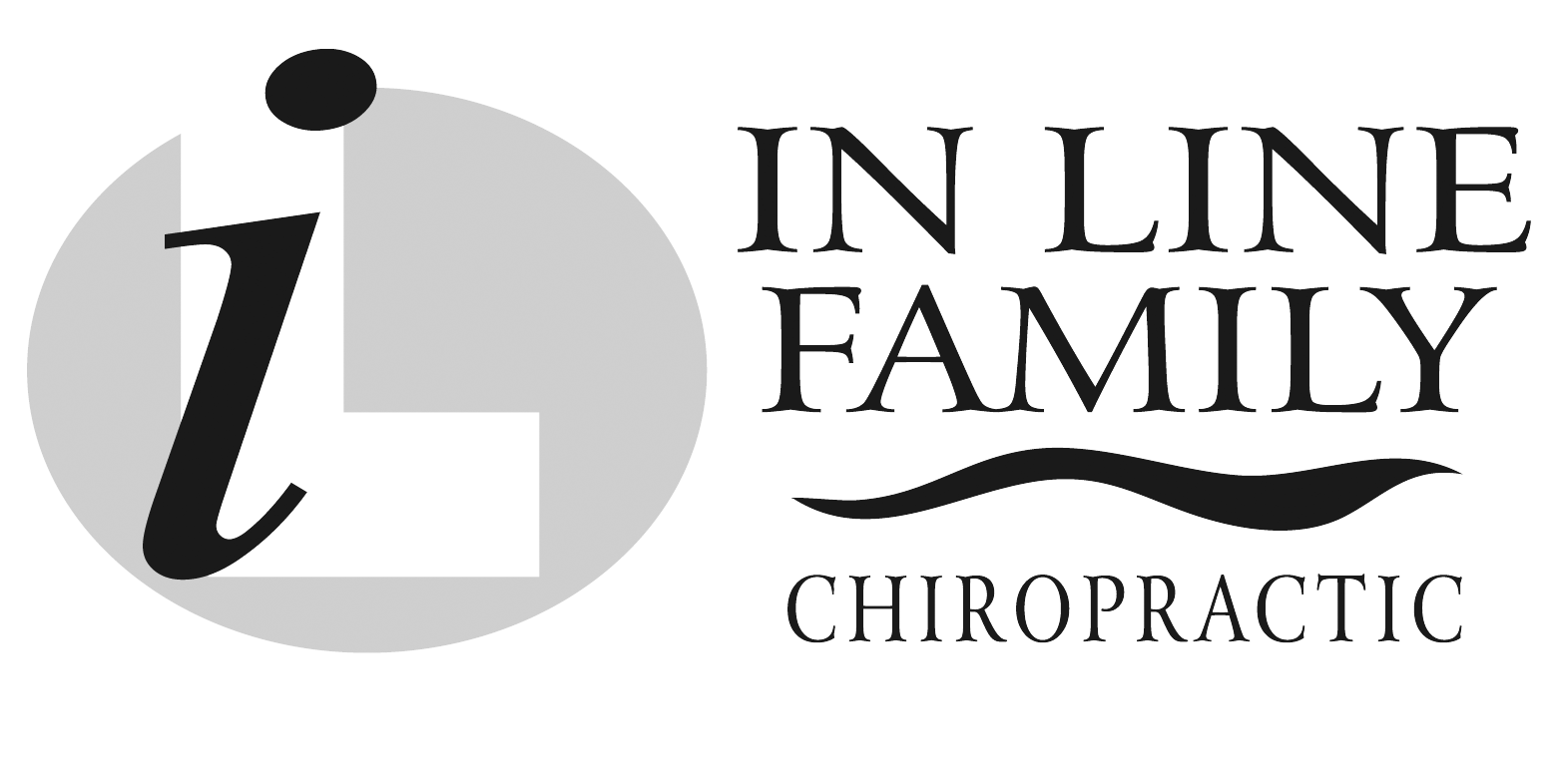 Ionic Foot Bath Intake FormPersonal HistoryName: ___________________________________	Address: _____________________________________________City: _____________________________________	Province: ____________ Postal Code: _____________________Phone Cell: _________________________ Home: ___________________________ Work: ________________________Birth Date MMDDYY: ____/____/______ Age: _______  Marital Status:  Married  Single  Widowed  Divorced  SeparatedBusiness/Employer: _________________________________________________________________________________Occupation: _________________________________     Email Address: ________________________________________How did you hear about the Ionic Foot Bath? _____________________________________________________________Have you ever had an Ionic Foot Bath? __________________________________________________________________Current Complaints:   List any diseases and medications you are taking1.____________________________________________________ Onset of condition_____________________________   Medications_______________________________________________________________________________________2.____________________________________________________ Onset of condition_____________________________   Medications_______________________________________________________________________________________3.____________________________________________________ Onset of condition_____________________________   Medications_______________________________________________________________________________________Additional medication, vitamins, and supplements you currently take____________________________________________________________________________________________________________________________________________________________________________________________________Do you suffer from any of the following?Poor Immune System (Susceptible to colds, flu, allergies, viruses etc)      Candida/yeast/parasite infections					   Digestive Problems		Menopause Symptoms							   Joint PainPoor Memory & Concentration						   Gout			Skin Conditions i.e.: acne, eczema etc					   HeadachesArthritis aches, rheumatoid, osteoarthritis				   FeverSubjected to heavy metals, pesticides, toxins				   Unbalanced PH levelsLow/high blood sugar							   FaintingLow/high blood pressure						   Weight ProblemsAnxiety/Depression							   InflammationLow Energy Levels							   Poor Body StrengthPoor Sleep								   StressMenstrual CrampsFamily Doctor: _________________________________  Does your MD know about these conditions?    Y    NIf yes, what type of treatment are you using? _____________________________________________________________What were the results of your treatments? _______________________________________________________________RecommendationsIf taking medication, take at least 6 hours prior to or following the Ionic Foot Bath treatmentDrink plenty of water prior to and during a sessionDo not use computer or cellular phone during a treatmentPeople with low blood sugar levels should eat before the treatmentClean your feet properly prior to and following a sessionRemove all jewellery prior to your sessionContraindications to Ion Cleanse – Please indicate any of the following that apply to youHave a pacemaker or any battery operated/electrical implantOn heart beat regulating medications			   Have had Chemo/radiation therapy		Pregnant or lactating					   On Blood thinning disease medicationOrgan recipient						   Under the age of 10		Epileptic							   Have Type 1 Diabetes			Have had organs removed, especially colon			   Have metal implantsHave an open foot wound					   HypertensionHemophiliaOn medication, that in absence of which would mentally or physically incapacitate you (i.e.: psychotic episodes, seizures, etc)Have a medical condition, are on dialysis, or diagnosed with diabetes or congestive heart failureName:_____________________________________ 	Signature:___________________________________Fees:1 Session - $40.00 or 6 sessions for $210.00Annual Package - $770.00, consists of spring & fall cleanse plus 1 session/month for 10 months (22 sessions) 	Consent to Ion Foot Bath SessionI acknowledge that by participating on an Ionic Foot Bath session that no medical diagnosis can be made.  I understand that the Ionic Foot Bath session I am receiving is not a substitute for normal medical care, and I should continue any present medical treatment and consult my regular medical doctor for treatment of any new or old illnesses.  I further take responsibility for my own health and well-being.I may stop the session at any time, either during the assessment or the treatment. Ionic foot bath technicians do not diagnose, prescribe medication for medical or psychological conditions or treat for specific conditionsDated this _________ day of __________________, 20 ____.______________________________________________	_____________________________________________Patient Signature						Witness Signature______________________________________________	_____________________________________________                            Print Name							Print Witness Name